Лэпбук «Моя Родина — Россия»                                                                                                                        Варлакова Е.Н.                                                                                            с. Икряное, Астраханской области.Цель:  закрепление знаний детей о Родине, государственной символике, народных промыслах, устном народном творчестве, что является неотъемлемой частью русской культуры; воспитывать у дошкольников эмоционально-положительное отношение к своей Родине; чувство гордости, любви, ответственности за родную природу, бережное отношение к ней.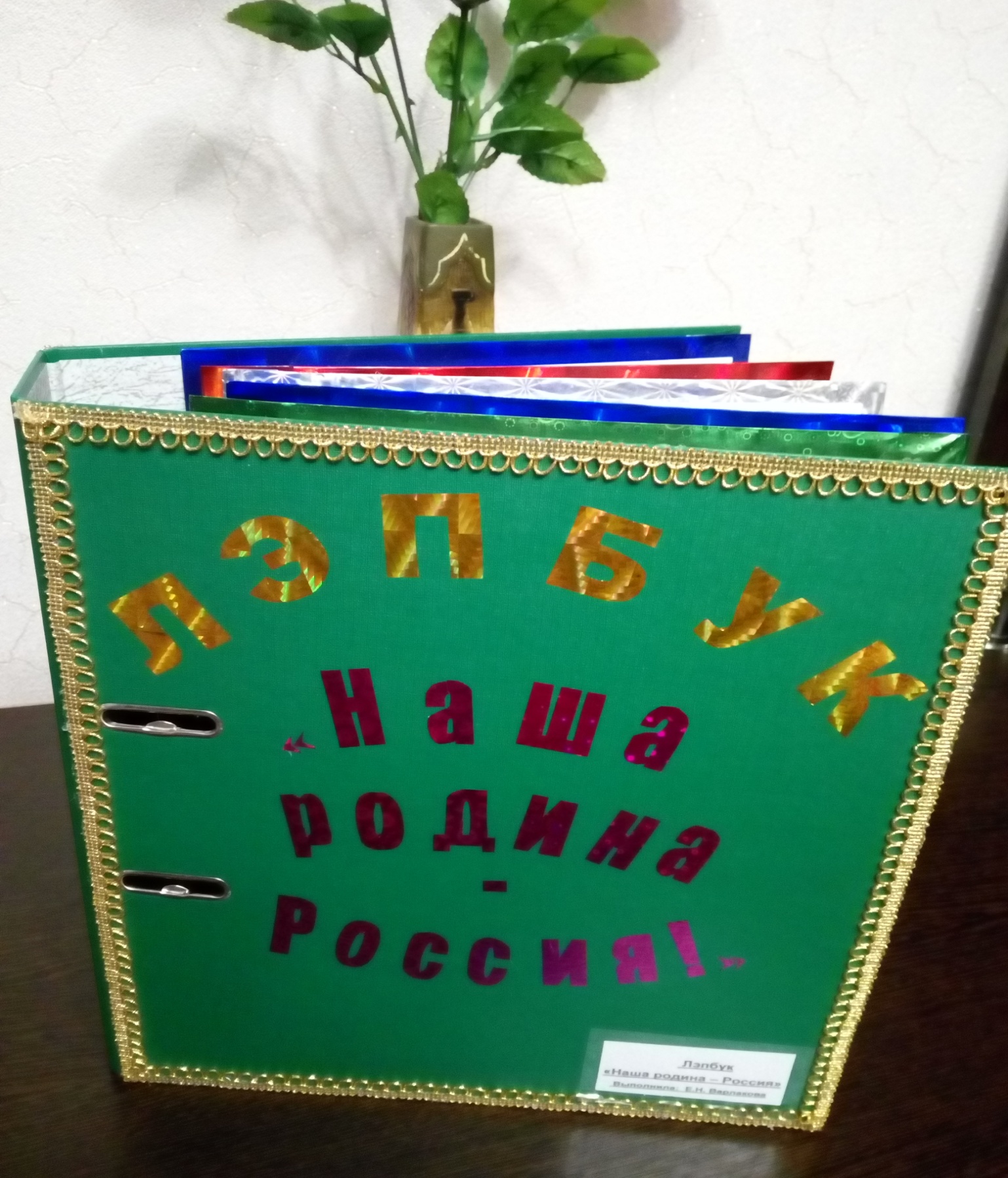 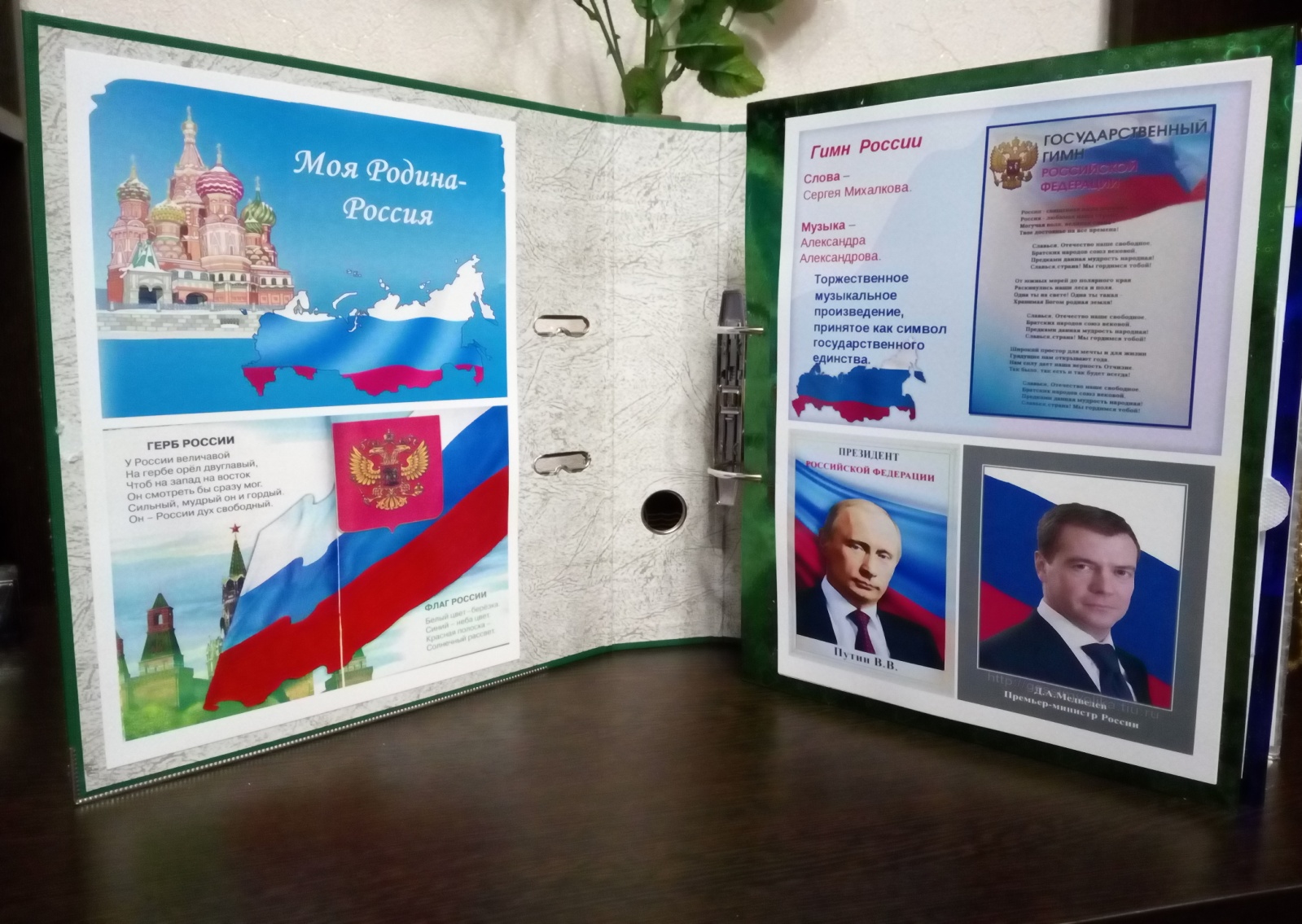 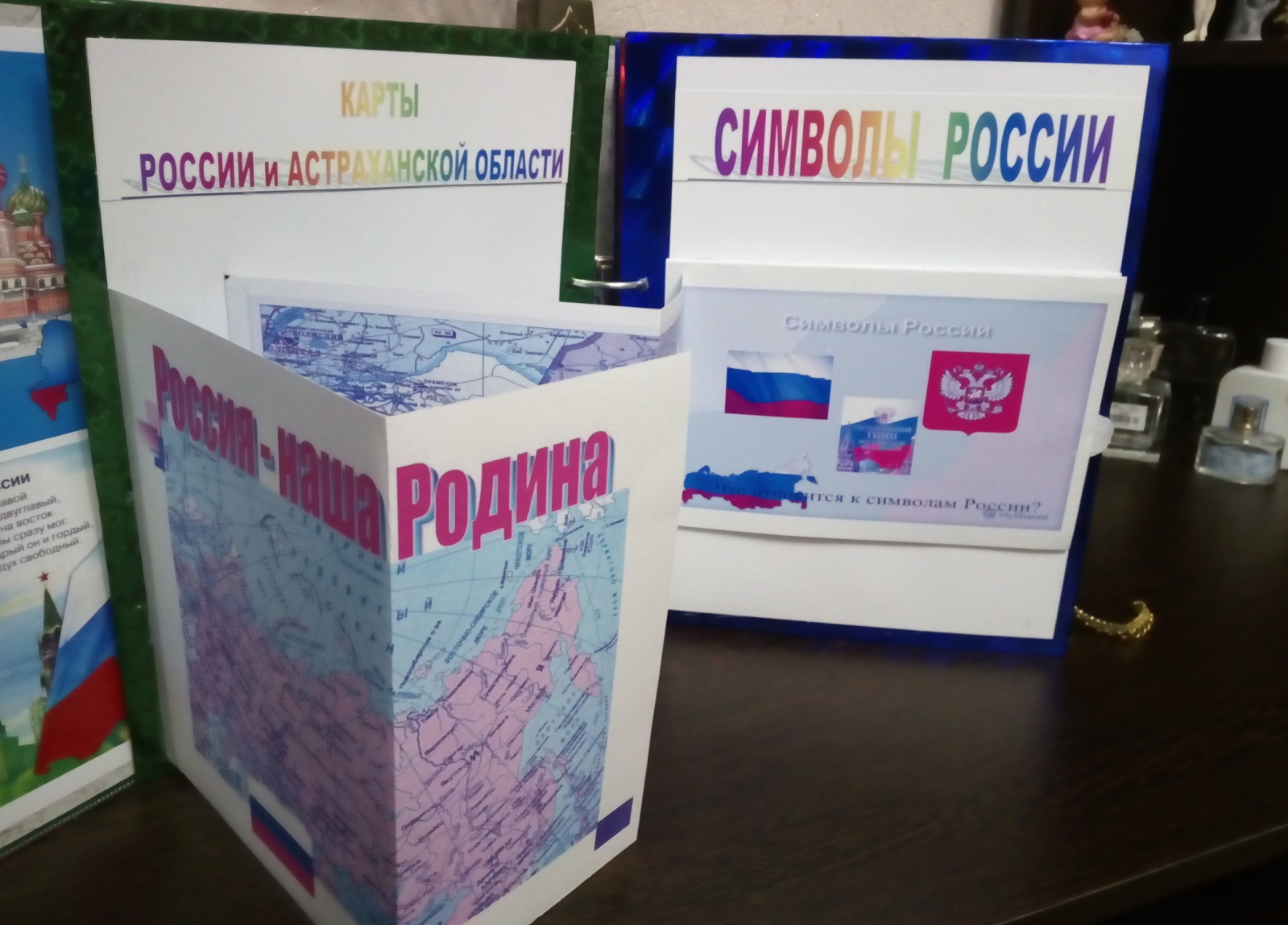 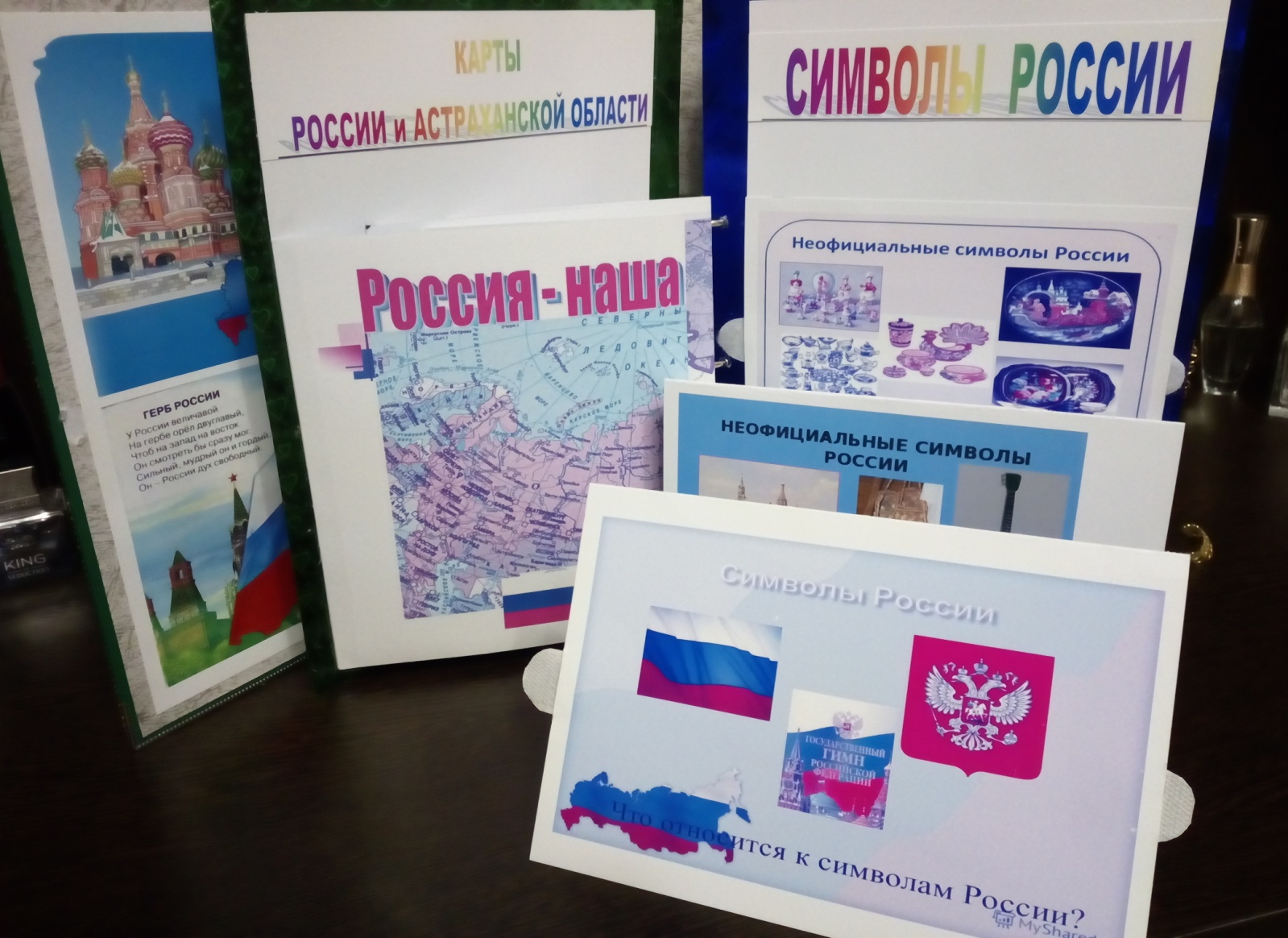 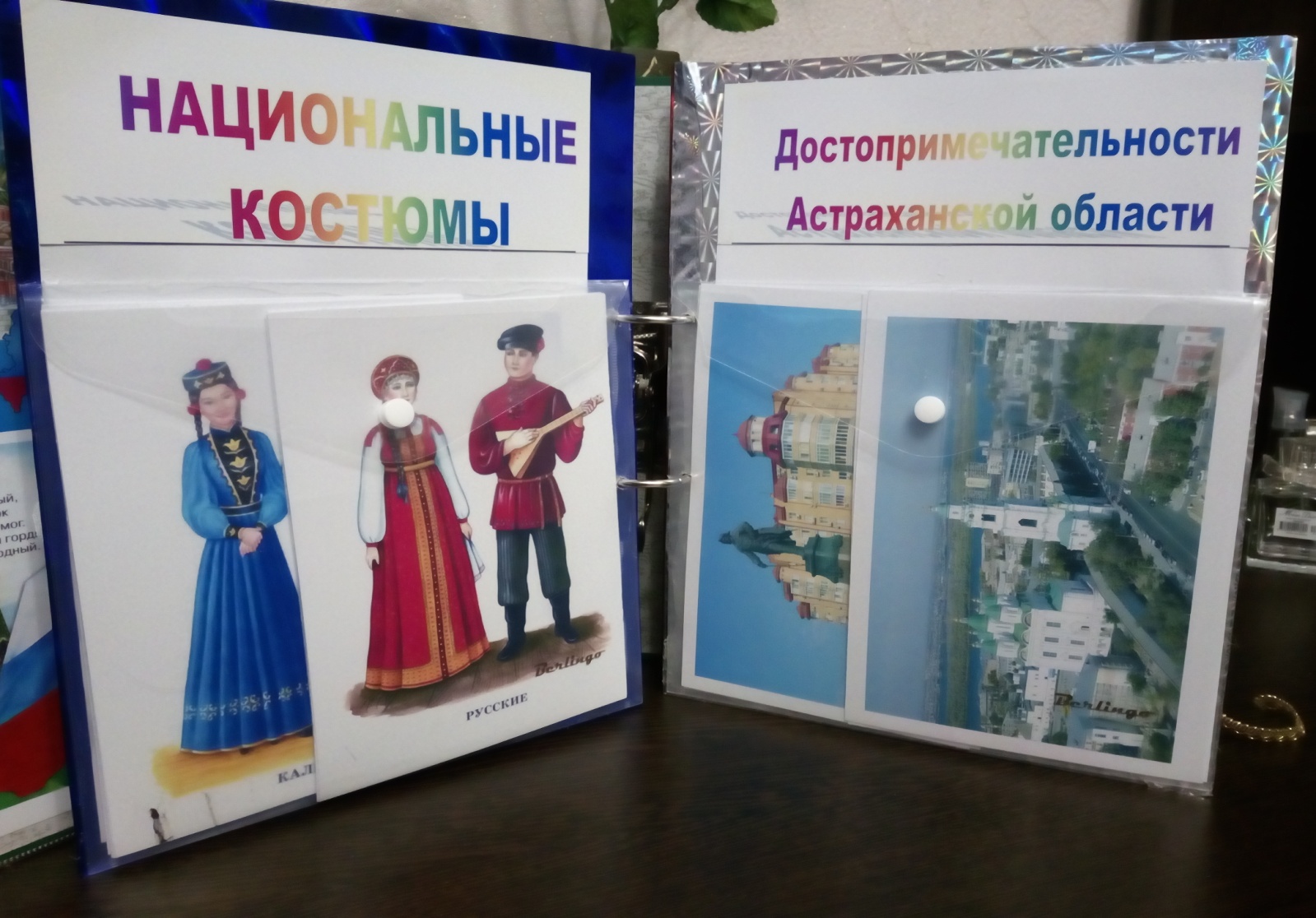 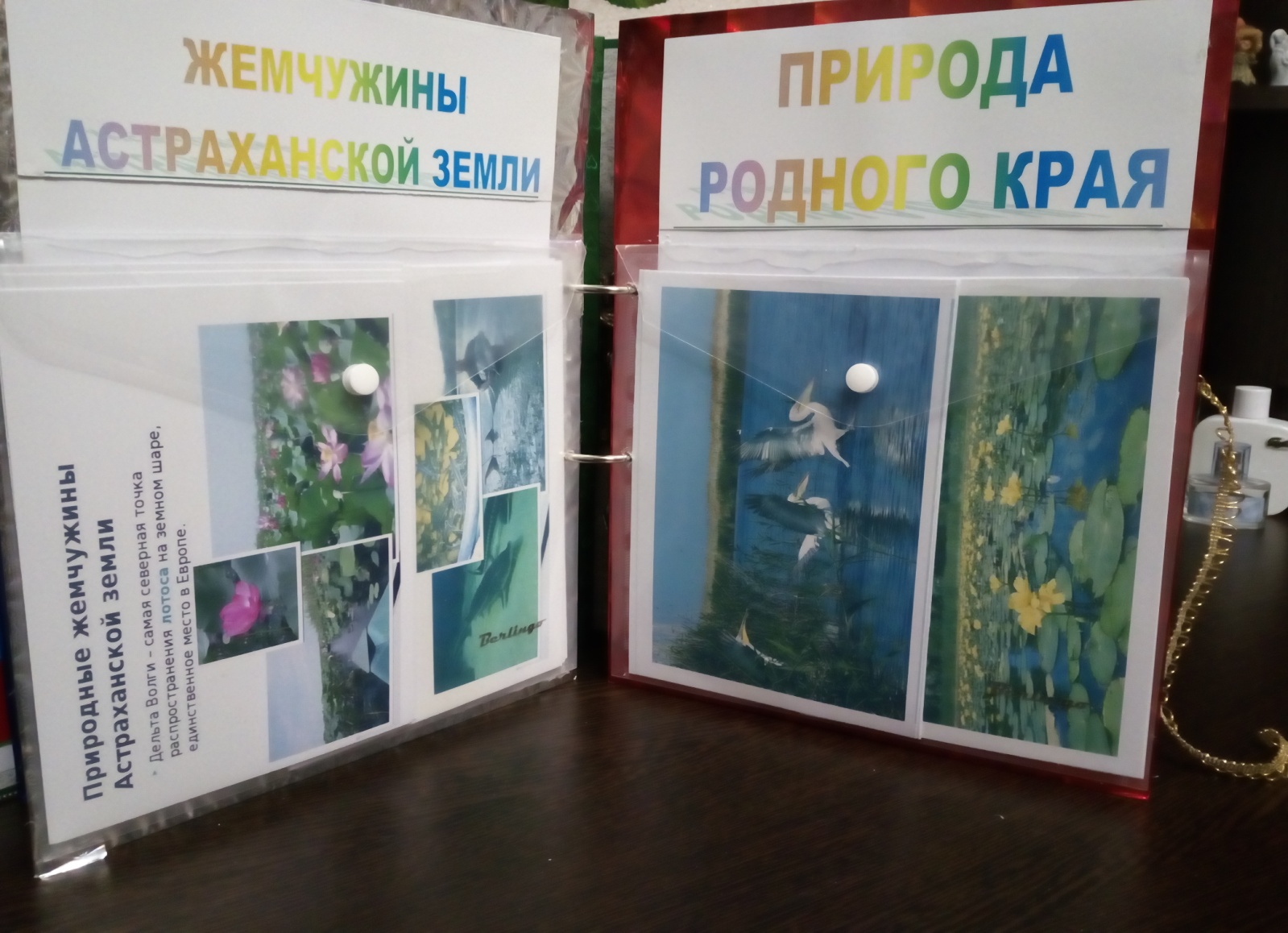 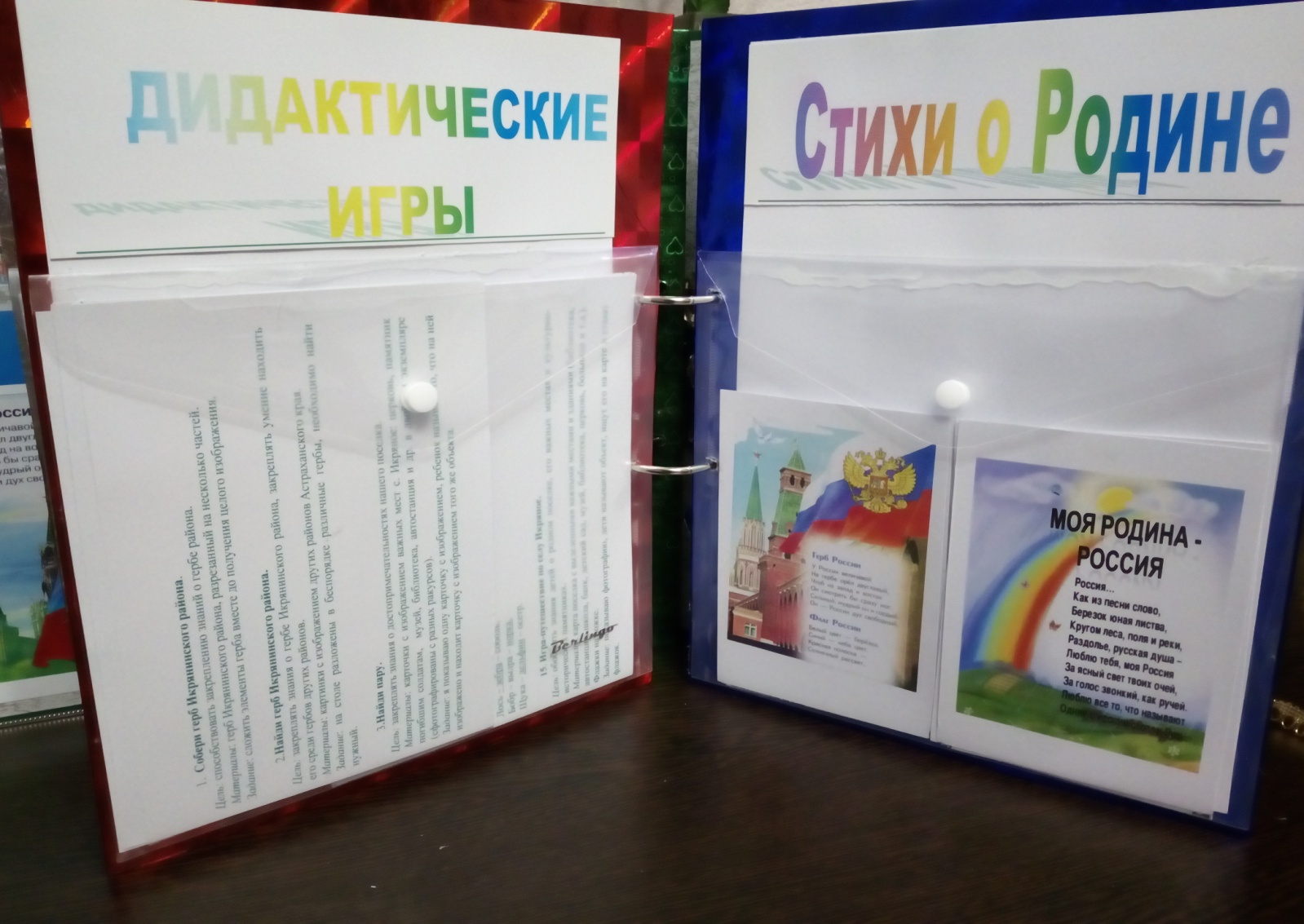 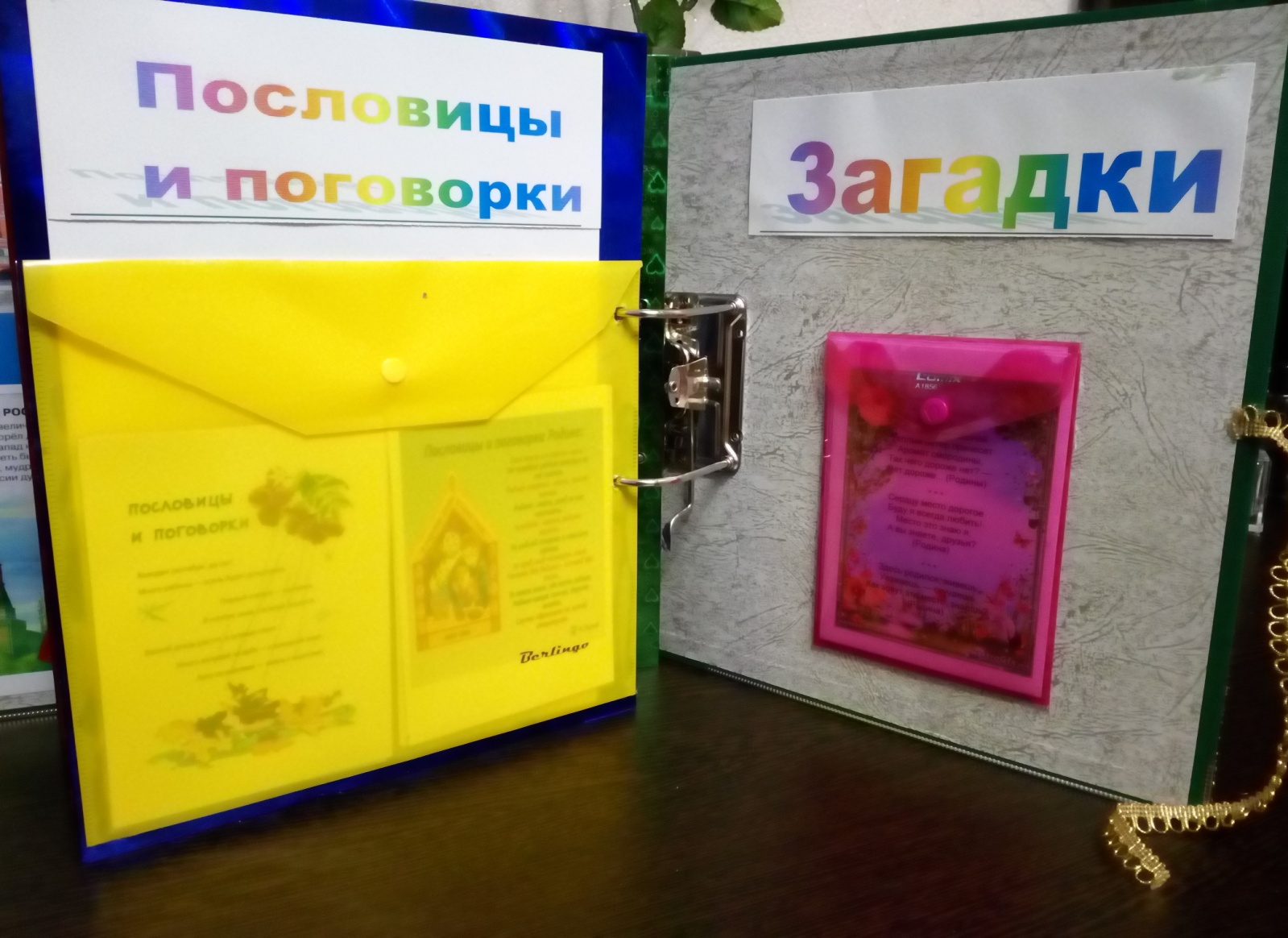 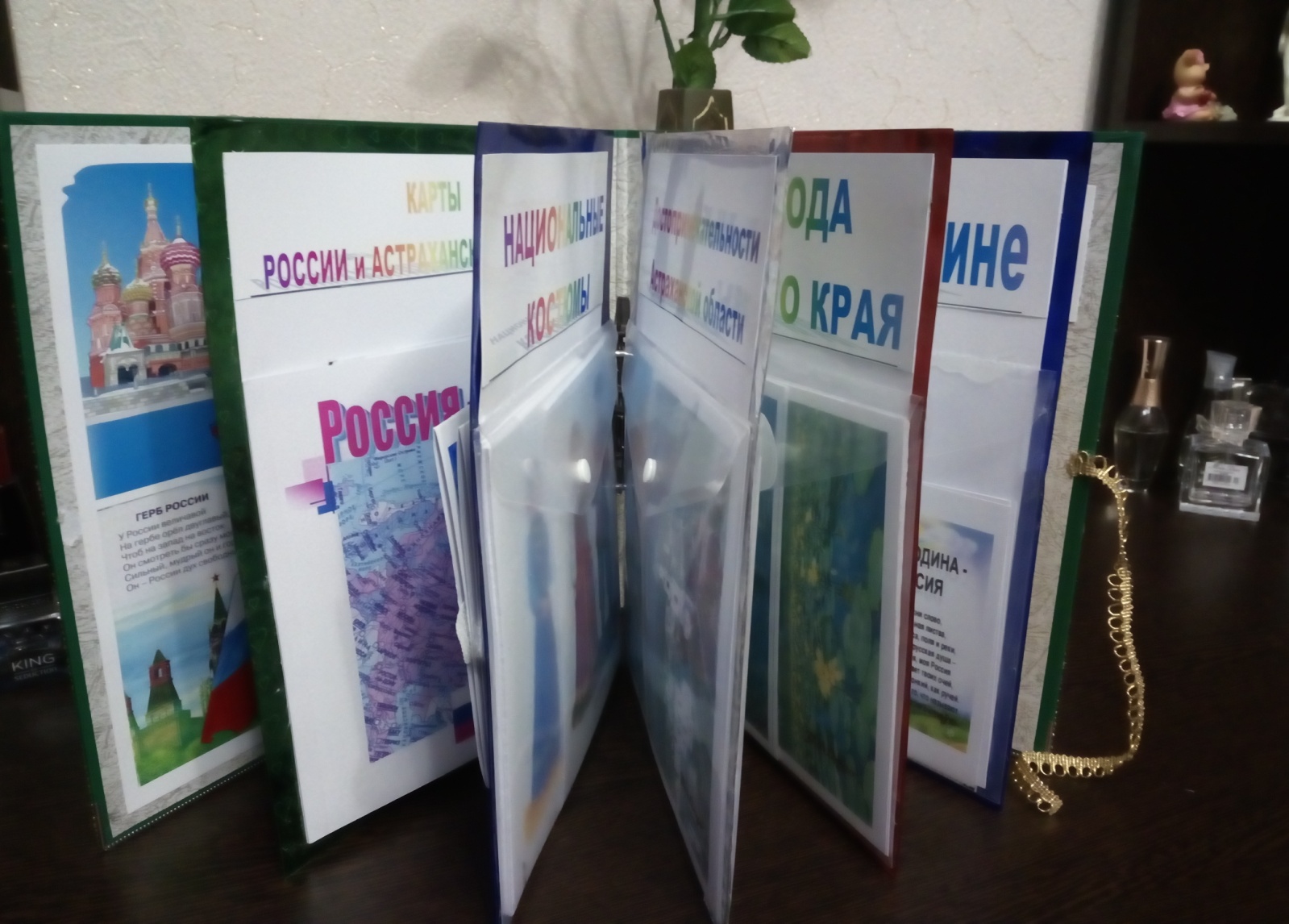 